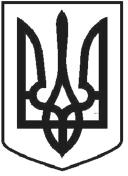 УКРАЇНАЧОРТКІВСЬКА МІСЬКА РАДАСОРОК ШОСТА СЕСІЯ СЬОМОГО СКЛИКАННЯРІШЕННЯПро розгляд звернення депутатів Чортківської міської ради до Президента України Порошенка П.О. щодо скасування постанови Кабінету Міністрів України про підвищення ціни на газ для населенняРозглянувши пропозиції депутатів міської ради, керуючись статтею 26 Закону України «Про місцеве самоврядування в Україні», міська радаВИРІШИЛА:Підтримати звернення депутатів Чортківської міської ради до Президента України Порошенка П.О. щодо скасування постанови Кабінету Міністрів України про підвищення ціни на газ для населення, що додається.Організаційному відділу апарату міської ради направити депутатське звернення за належністю для відповідного розгляду.Контроль за виконанням цього рішення покласти на постійну комісію міської ради з питань дотримання законності, охорони громадського порядку та депутатської етики та секретаря міської ради Дзиндру Я.П.Міський голова	Володимир ШМАТЬКОПрезидентові УкраїниПОРОШЕНКУ П.О.ЗВЕРНЕННЯдепутатів Чортківської міської ради VII скликання щодо скасування постанови Кабінету Міністрів України про підвищення ціни на газ для населенняМи, депутати Чортківської міської ради глибоко стурбовані черговим підвищенням ціни на газ для населення.Як відомо, за рішенням Уряду з 1 листопада поточного року ціна на газ для населення буде підвищена на 23%, що в грошовому еквіваленті складатиме 8550 грн. за тисячу кубометрів.Прем’єр-міністр України Володимир Гройсман заявив, що таке рішення прийнято Урядом від 19 жовтня 2018 року.Традиційно Голова Уряду аргументував такі дії виконанням вимог МВФ для виділення чергового кредитного траншу.Тобто, Уряд в черговий раз замість вчинення дій щодо розвитку економіки та підтримки бізнесукраїні й подолання корупції вчергове намагається залізти в кишені звичайних громадян, щоб за їх рахунок вирішити питання погашення багатомільярдних кредитів.Насправді ж МВФ вимагає лише збалансувати економіку, привести до оптимальних показників дефіцит державного бюджету та боргових зобов’язань.Ми, депутати Чортківської міської ради, вважаємо рішення Уряду від 19 жовтня ц.р. про підвищення ціни на газ для населення неприпустимим і таким, що порушує конституційні права громадян України на доступні житлово-комунальні послуги, достойний рівень їх життя. Більше того, переконані, що боргова політика уряду є неефективною і такою, яка шкодить національним інтересам і вітчизняній економіці. Наголошуємо, що внутрішні резерви України за умови їх ефективного використання та викорінення корупції дозволять забезпечити економічну незалежність держави, у тому числі, й енергетичну.«Укргазвидобування» та приватні компанії видобувають з українських надр понад 20 млрд кубометрів газу. У той же час населення України споживає 17 млрд кубометрів. Україна має чудові перспективи нарощувати видобуток власного газу, видобуваючи не тільки поверхневий газ, а й горизонтальний та газ на великих глибинах, що залишається недоторканим. Цим газом Україна могла б покривати усі свої потреби та продавати його на експорт.Поважне експертне середовище зазначає, що об’єктивна вартість українського газу – від 1500 до 2000 грн за тисячу кубометрів. Навіть існуюча до 19 жовтня 2018 року ціна для українців (6957 грн за тисячу кубометрів) у 3,5-4,5 рази більше за оголошену експертами. Відтак, яке економічне обґрунтування дозволило Уряду в черговий раз підвищити ціни на газ для населення?Крім того, аналіз поточної ситуації в Україні засвідчує випередження зростання тарифів над зростанням доходів населення. Протягом останніх трьох років тарифи зросли щонайменше у 5 разів при тому, що за даними Держслужби статистики України у 2015 році номінальна заробітна плата українця зросла на 20,5% проти 2014 року, а реальна – зменшилась на 20,2%. Протягом 2017 року реальна зарплата збільшилась на 19% у порівнянні з 2016 роком (довідково: 2016 рік до 2015 року – 9%).Паралельно з цим ще скасовуються субсидії у багатьох людей, які компенсацію в попередні роки. І це ще один удар по українцях.отримували цюзв’язку з цим вважаємо, що депутати усіх рівнів в такій ситуації зобов’язані стати на захист людей, що нас обирали та звернутися до Президента України з вимогою скасувати ще одне необґрунтоване підвищення тарифів на газ та на тепло.відповідності до п.15  ст.106  Конституції України Президент України зупиняє дію актівКабінету Міністрів України з мотивів невідповідності Конституції з одночасним зверненням до Конституційного Суду України щодо їх неконституційності.Враховуючи вищевикладене, ми депутати Чортківської міської ради вимагаємо від Президента України виконати конституційний обов’язок перед громадянами України, зупинити дію постанови Кабінету Міністрів України від 19 жовтня 2018 року щодо підвищення ціни на газ для населення та вжити заходів щодо скасування вказаної постанови Кабінету Міністрів України.Схваленорішенням ___________________ радивід ___.___.2018 №від листопада 2018 року№ 1240м. Чортків